02/06/2023 15:58BionexoRESULTADO – TOMADA DE PREÇO202356EM38259HEAPAO Instituto de Gestão e Humanização – IGH, entidade de direito privado e sem finslucrativos, classificado como Organização Social, vem tornar público o resultado daTomada de Preços, com a finalidade de adquirir bens, insumos e serviços para oHEAPA - Hospital Estadual de Aparecida de Goiânia, com endereço à Av. Diamante, s/n-St. Conde dos Arcos, Aparecida de Goiânia/GO, CEP: 74.969-210.Bionexo do Brasil LtdaRelatório emitido em 02/06/2023 15:58CompradorIGH - HUAPA - HOSPITAL DE URGÊNCIA DE APARECIDA DE GOIÂNIA (11.858.570/0004-86)AV. DIAMANTE, ESQUINA C/ A RUA MUCURI, SN - JARDIM CONDE DOS ARCOS - APARECIDA DE GOIÂNIA,GO CEP: 74969-210Relação de Itens (Confirmação)Pedido de Cotação : 291105732COTAÇÃO Nº 38259 - MEDICAMENTOS - HEAPA JUN/2023Frete PróprioObservações: *PAGAMENTO: Somente a prazo e por meio de depósito em conta PJ do fornecedor. *FRETE: Sóserão aceitas propostas com frete CIF e para entrega no endereço: AV. DIAMANTE, ESQUINA C/ A RUAMUCURI, JARDIM CONDE DOS ARCOS, AP DE GOIÂNIA/GO CEP: 74969210, dia e horário especificado.*CERTIDÕES: As Certidões Municipal, Estadual de Goiás, Federal, FGTS e Trabalhista devem estar regularesdesde a data da emissão da proposta até a data do pagamento. *REGULAMENTO: O processo de comprasobedecerá ao Regulamento de Compras do IGH, prevalecendo este em relação a estes termos em caso dedivergência.Tipo de Cotação: Cotação EmergencialFornecedor : Todos os FornecedoresData de Confirmação : TodasFaturamentoMínimoPrazo deEntregaValidade daPropostaCondições dePagamentoFornecedorFrete ObservaçõesVASCONCELOS INDUSTRIA FARMACEUTICA ECOMERCIO LTDABELO HORIZONTE - MG6 dias apósconfirmação1R$ 300,000001/10/202330 ddlCIFnullHellen Corradi - (31) 31156141administrativo03@vmgfarmaceutica.com.brMais informaçõesProgramaçãode EntregaPreço PreçoUnitário FábricaValorTotalProduto CódigoFabricante Embalagem Fornecedor Comentário JustificativaRent(%) QuantidadeUsuárioFOSFATOACIDO DEDaniellyEvelyn2 MEQ/ML VASCONCELOSPOTASSIOSOL INJ 2 19381MEQ/MLFOSFATO DE SOL INJ IVPOTASSIO, CX 50 AMP FARMACEUTICACITOPHARMA VD TRANS X E COMERCIO10 ML LTDAINDUSTRIAPereira DaCruzR$R$R$1-null-400 Ampola3,7300 0,00001.492,000010ML -02/06/202315:54AMPOLATotalParcial:R$4400.000.01.492,0000Total de Itens da Cotação: 1Total de Itens Impressos: 1TotalGeral:R$1.492,0000Clique aqui para geração de relatório completo com quebra de páginahttps://bionexo.bionexo.com/jsp/RelatPDC/relat_adjudica.jsp1/1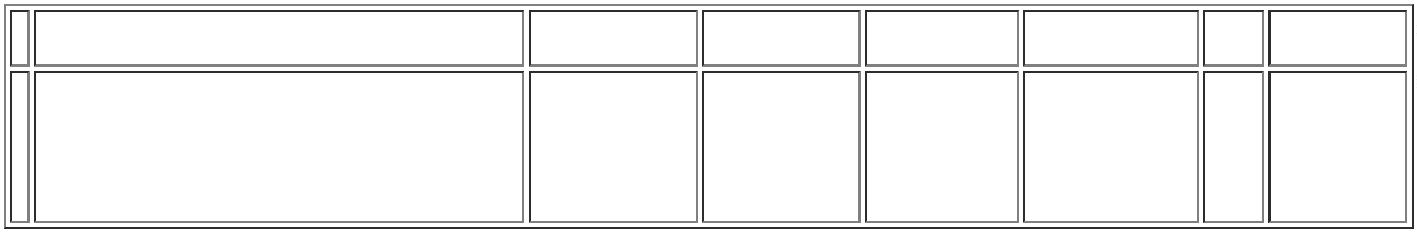 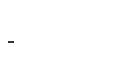 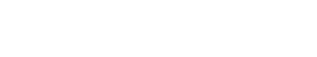 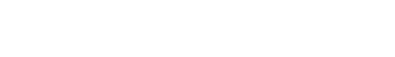 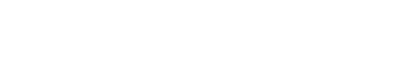 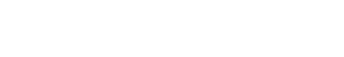 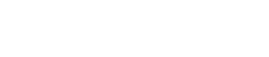 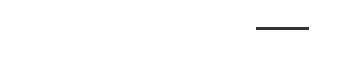 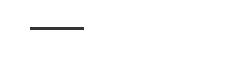 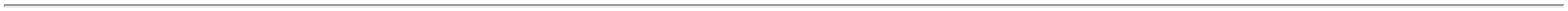 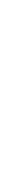 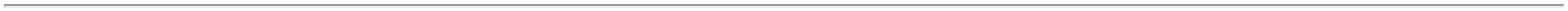 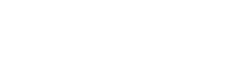 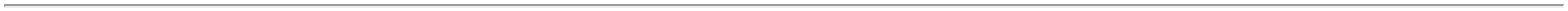 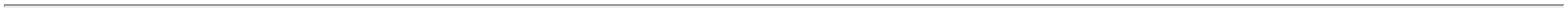 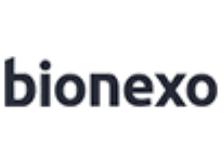 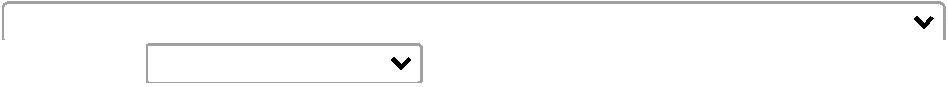 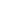 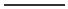 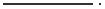 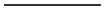 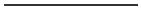 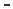 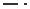 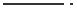 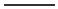 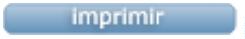 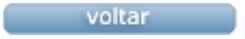 